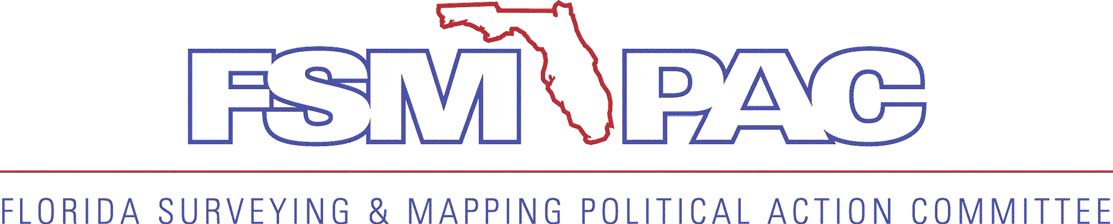 Corporate ContributorBUSINESS INFORMATION – Required for Reporting Purposes                                                 Date:Business Name (as registered with the State):Business Address:Business City:	Business State:	Business Zip:Business Phone:					     Type of Business:Contact Person:	Email:FSMPAC was formed to assist the legislative and political efforts of the Florida Surveying and Mapping Society.   Without regard to political party affiliation, contributions and support are made to state and local candidates and political parties that share the views of Surveyors and Mappers on issues and initiatives important to the profession.Contribution Levels:          _____ $250  Supporter           ____ $500 Professional            ____ $1000 Leader              ____ $2500+ CEOAll contributors that donate $100 or more will receive a lapel pin to be worn proudly in support of their Surveying & Mapping profession.Payment Information:	Cash**	Check Enclosed (Payable to FSMPAC)	VISA	MasterCard 	American ExpressCard #:	Exp. Date:   	Billing Address:	Zip Code:  	Name on Card:	Signature:	CVV Code: 	** Cash contributions are limited to $50 per election cycle by Florida LawIF PAYING BY CHECK OR CREDIT CARD, MAIL FORM TO: FSMPAC, 311 East Park Ave, Tallahassee, FL 32301   Attn: Debbie WysockiContribute to the Political Action Committee that promotes your profession!FLORIDA SURVEYING & MAPPING POLITICAL ACTION COMMITTEEContributions to FSMPAC are voluntary and are not a condition of membership in the Florida Surveying and Mapping Society.  Contributions are not deductible for federal income tax purposes.